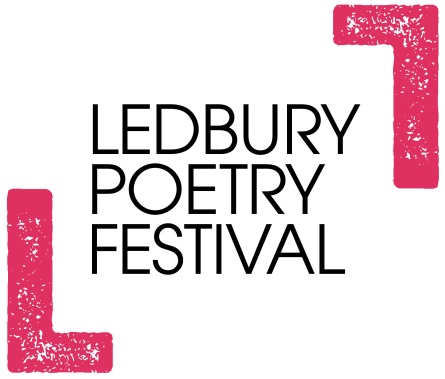 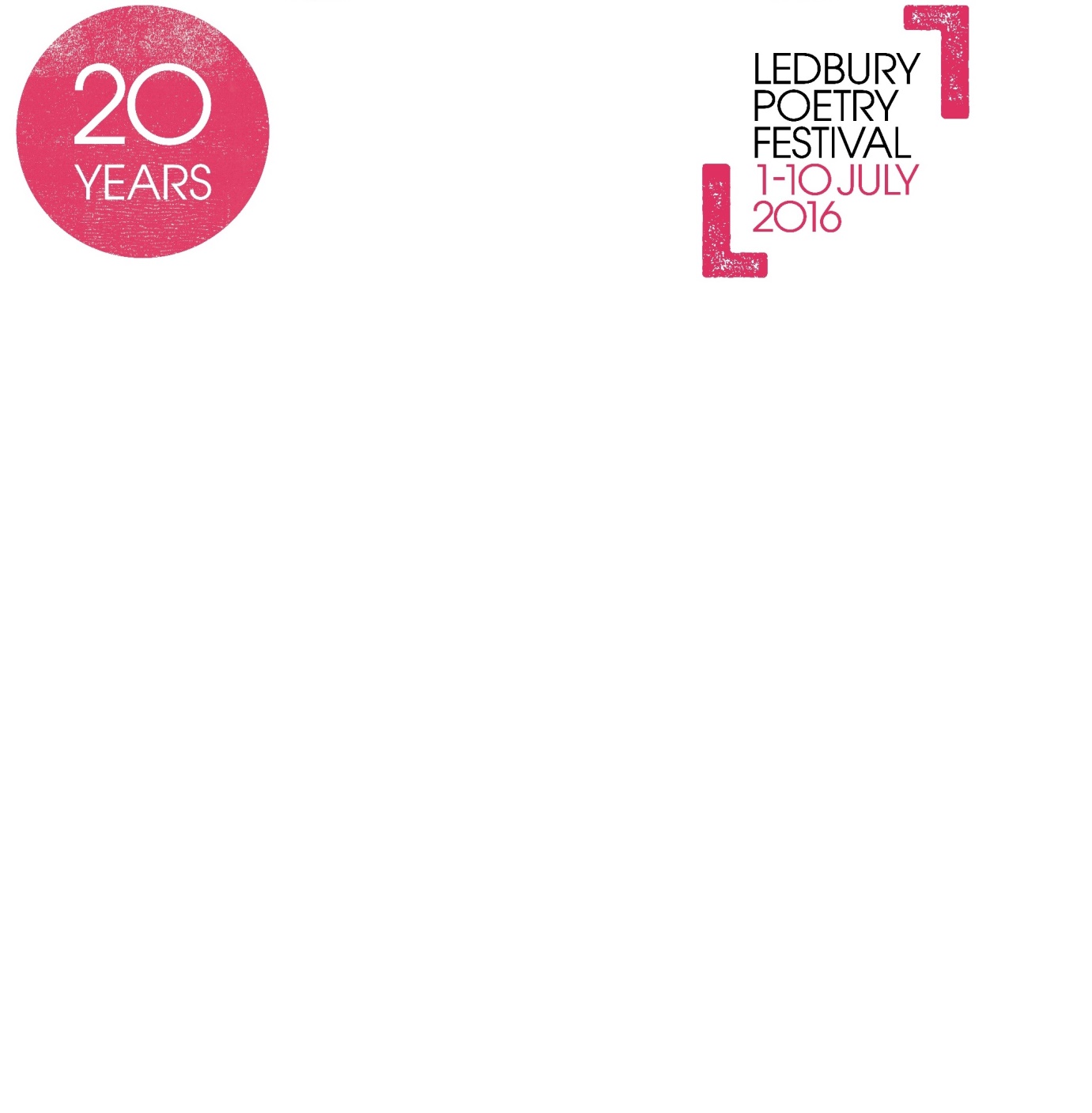 Ledbury Poetry CompetitionAdult Winners, 2016First Prize:Miller ObermanMiller Oberman’s first book, a collection of poems and translations titled The Unstill Ones is due out from Princeton University Press in fall 2017. A former Ruth Lilly Fellow and 92Y Discovery Prize winner, he has published poems and translations in Poetry, London Review of Books, The Nation, Boston Review, Tin House, berfrois, and Harvard Review. Miller is a teaching fellow at the University of Connecticut, and lives in Brighton Beach, Brooklyn, with his wife, rock singer Louisa Solomon of The Shondes. On Fishing									There was too much of my father last night.He kept me, through every brown hour, awake. Usually my fear is forgetting him.His particulars. His expressions. Afraid of his face becoming a statue. But last night I said stop that. Stop being sorealistic, reminding me you were onlyeight years older than I am now whenyour heart fisted itself in the kitchen.We were making peach butter. There is too much kitchen now.Too many pots and carrots and tiles.The stovetop with electric burners	he used to flick ground coffee onso I could watch it flare, is flaring again.I wish it would stop.He stopped short as a linecaught in a fish’s cheek.There are too many fish now.My bed is full of scales and bloodsinkers and bobbers and boats.All this tackle in my sheetsis distraction from fear. Dumb fish, I’m swimming at the lure.How embarrassing to be a person.Afraid to die. Afraid to sleep.I used to sleep in my clothes.He forbid it. I said why.He said you cannot sleep in your clothes.I said why.He said you cannot sleep in your clothes.I said why.He said it’s just not done.He didn’t know why.We fought many nightson the stairs.He was kind, I see that now.Not to say sleepingin your clothes will not make you ready.Second Prize:Richard EvansRichard Evans grew up in the Staffordshire Moorlands and attended Leicester then Bristol University, where he wrote dissertations on the poetry of Tony Harrison and Simon Armitage. He teaches English and Creative Writing in Kent. He has been selected as one of the leading teachers of Creative Writing by the Poetry Society.The origins of 'Icari' were in that lurching moment for a parent when a child does something brave, dangerous and, most worrying of all, beyond you. At the time of writing my daughter was obsessed by mermaids, especially the unsettling tale by Hans Christian Anderson, which the poem on some levels 'flips'.IcariI.When you were still pretty small I hauled youoff to the coast one day, because it was summerand because your mother needed timeto gather herself. I suppose you still don’t remember: that strange car smell asyou sat small on the back seat; ice creamsawkwardly eaten; the climb, then the dropto the beach. You have never mentioned it since.For a long time you sat quiet on the sand,struck by the cliffs shrugging up from the beach, where teenagers - young men - wearing nothingbut jeans, and no doubt drunk, leapt from sea cliffsfor an impossible, wordless second, torsos tight as Saint Sebastian shot, until they pierced the water like stone.II.Was it you or I who wanted to gocloser? Did I drag you, or you drag me,up and across the dry brown earth of thecar park, where the leapers were alreadycalling it a day. Did you wait for meto turn, or just run? Steps, tiny, swift,intense: black stones dislodged as you leapt.Do you remember the silence, all the way home; the hot tyres shushing like alike a tap left running. Finally, as the cardrew up on your drive, a voice insistent,child-like: When I was under, I could see two kinds of light; like looking through a greenor white window. I wanted to stay there,but I came back. And you were waiting. Weren’t you?III.Maybe you recall this only in dreams,found down in the darkness, as a diverfinds shells: but never forget that youchose to come back, and carry that like a charm,like a blessing.Third PrizePaul NashPaul Nash was born in London of Anglo-Irish parents, moved to Limerick at age 8 and has subsequently lived in London and Dublin.He holds an MA and PhD from Trinity College, Dublin. He taught there, at Ireland's National College of Art and Design, at Maynoooth College of the National University and in East London comprehensive schools. He now works for a Dublin IT company. He has published poems in various magazines and also composes music and songs under the name Alphasun, available on iTunes, Spotify and Bandcamp. He is married with three children.AUGUST BLOSSOMTwo surprises – first the apple-tree boreOne new blossom among galactic fruit  As if the tree remembered Spring and woreSomething grafted from a youthful shoot;Then you in that brief top, all joyous flowersUntil rejected for the usual whiteEmbroidered with the ghosts of warmer hours,Their lost colours folded back into night.Encouraging to see the ancient boughsSo heavy-laden that were bare last year,But even more the late bloom, and that blouseClinging to you, now distant, once so near That I could touch the petals, and just thenBefore you changed back, thought I would again.